SEMESTER 2 BIOLOGY TOPIC REVIEW SHEET 2016Your final exam will consist of 70 multiple-choice questions (35 per day).  All questions will come from the 4 exams we took in class this semester.Units covered this semester:GeneticsEvolutionTaxonomy and classificationPlant and animal interactions and systemsThe test will focus on:Inheritance of traitsProbabilityDominant vs recessive traitsCodominance, Incomplete dominance, multiple allelesSex-linked traitsPunnett squares (monohybrid and dihybrid) to predict genotypes and phenotypesTest crossMutationsThe process of evolutionNatural selectionAdaptation’s role in evolutionGenetic driftEvidence for evolutionAdaptive radiation, coevolution, divergent and convergent evolutionTaxonomy and classificationTaxonomical hierarchyBinomial nomenclaturePhylogenetic treesPlant and animal body systems and interactionsPlant and animal reproductionEffects of hormones on plants and animalsOrgan systems in the body – how they function and maintain homeostasisPlant adaptations (tropisms)SAMPLE QUESTIONS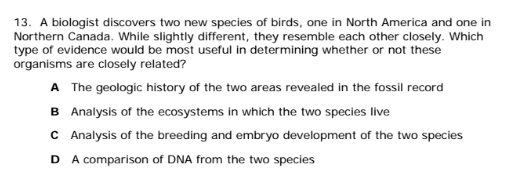 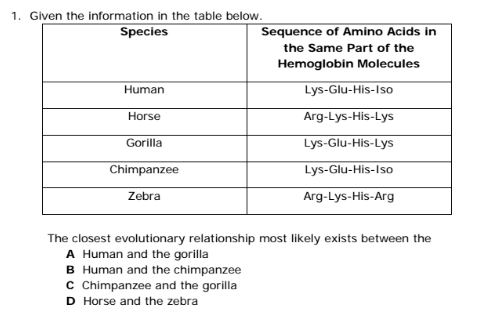 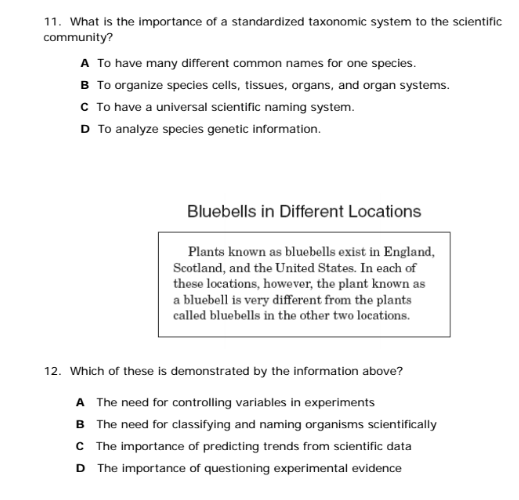 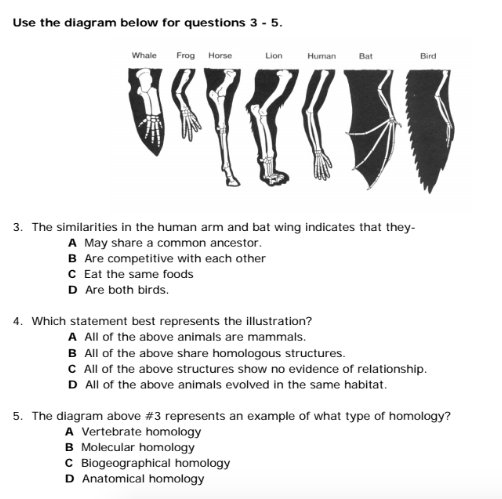 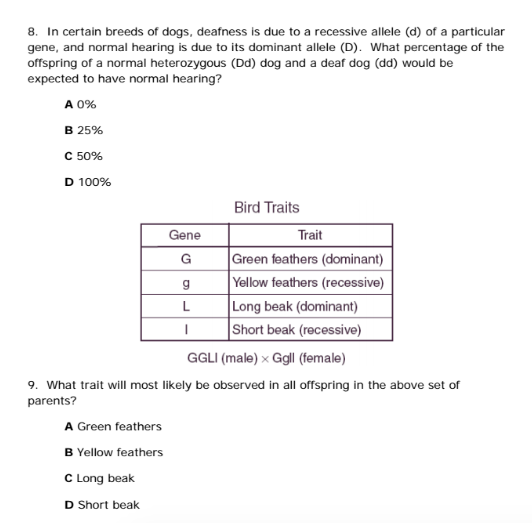 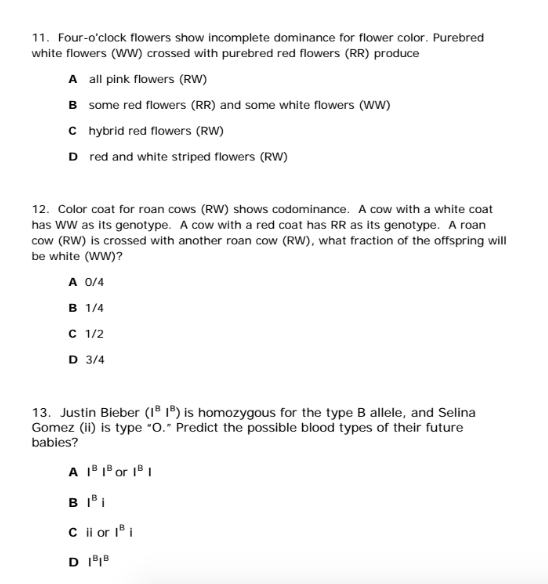 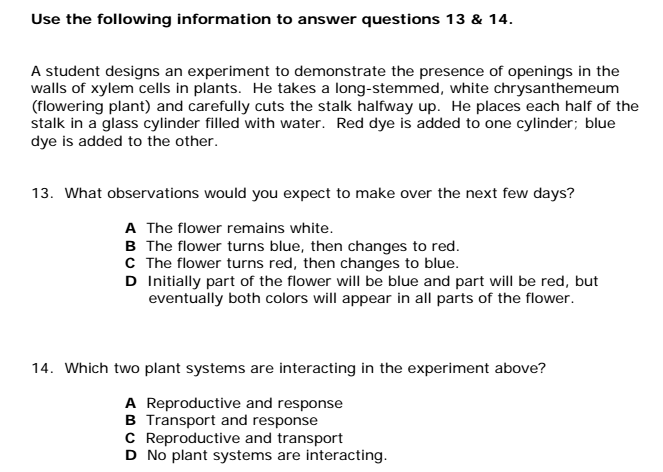 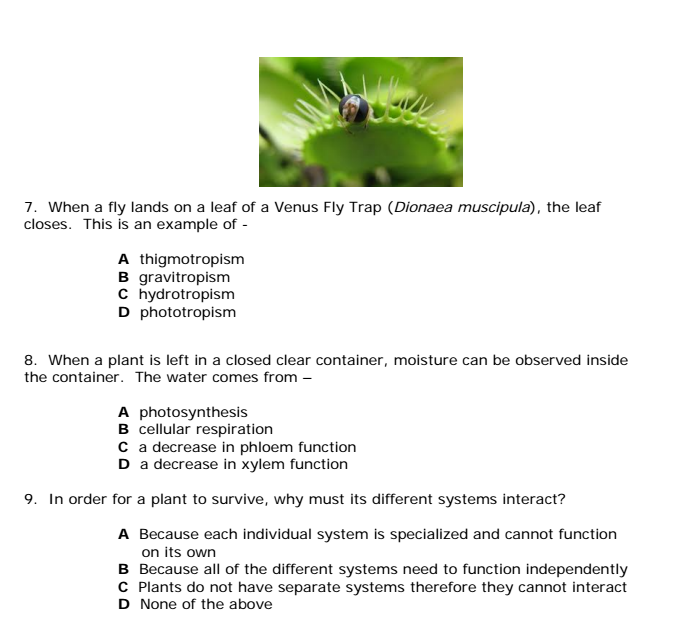 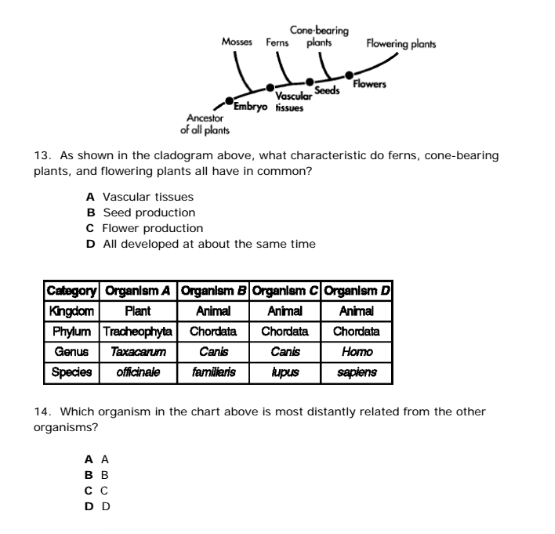 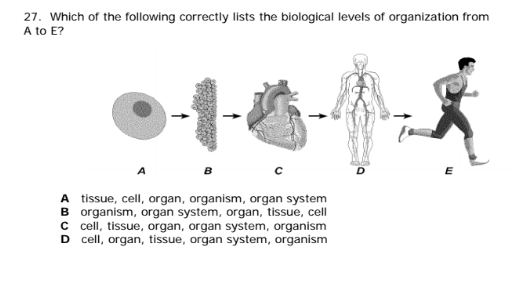 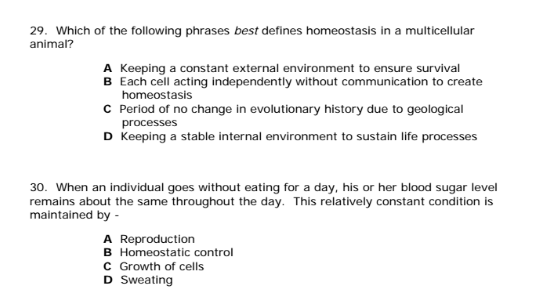 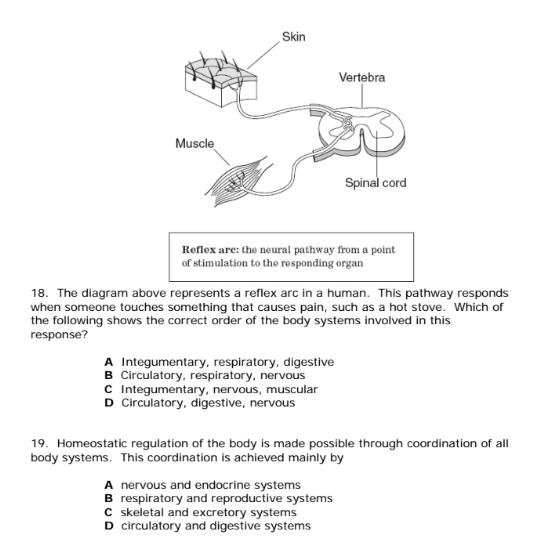 